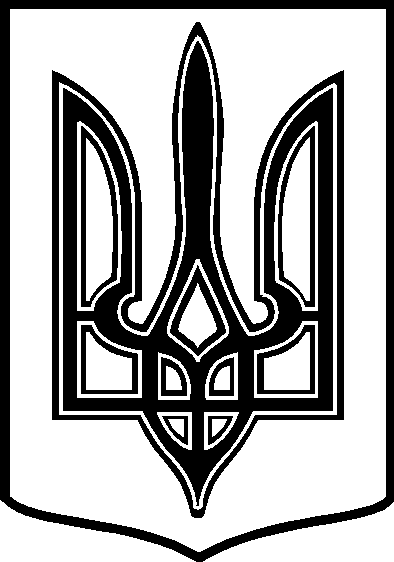 У К Р А Ї Н АТАРТАЦЬКА   СІЛЬСЬКА    РАДАЧЕЧЕЛЬНИЦЬКОГО  РАЙОНУ       ВІННИЦЬКОЇ   ОБЛАСТІРІШЕННЯ № 8807.07. 2016 року                                                                     7  сесія 7 скликанняс.ТартакПро внесення змін та доповнень до Додатку № 3 до рішення № 23  3 сесії 7 скликання від 08.12.2015 року «Про затвердження основних напрямків Програмиекономічного та соціального розвитку  сіл Тартацької  територіальної громади та сільських програм  на 2016 рік. Заслухавши інформацію сільського голови  про  необхідність проведення заходів по благоустрою , зокрема  облаштування санкціонованого сміттєзвалища  , врахувавши наявність коштів на благоустрій  ,  відповідно ст.26 , 34 Закону України „ Про місцеве самоврядування в Україні, за погодженням з постійною комісією  з питань  бюджету та планування фінансів ,  розвитку соціальної сфери , соціального  захисту населеннясільська  рада  В И Р І Ш И Л А  : 1. Внести наступні доповнення до Додатку 2   до рішення № 23     3 сесії  7 скликання від  08.12.2015  року «Про затвердження основних напрямків     Програми економічного та соціального розвитку   сіл Тартацької  територіальної     громади та сільських програм  на 2016 рік» , а саме::     1.1.Розділ 5   Додаток № 3  «Програма Тартацької сільської ради по благоустрою             та   розвитку    житлово- комунального господарства  на 2016 рік доповнити : Облаштування  сміттєзвалища  -                  3  000 грн.2. Контроль за виконанням даного рішення покласти на постійну    комісію з питань планування бюджету та фінансів , розвитку соціальної     сфери, соціального захисту населення  .  / Голова комісії –   Ткач О.Ф../СІЛЬСЬКИЙ    ГОЛОВА :                                          В.В.ДЕМЧЕНКО 